Gemäß dem QMS-Prozess „Qualitätsdialog durchführen“ protokolliert der Gesamtbericht Studium und Lehre die Ergebnisse eines Qualitätsdialogs. Die Ergebnisse des Studierendengesprächs werden als Eingaben für den Qualitätsdialog genutzt. Teil 1 – EinleitungDas Qualitätsmanagementsystem (QMS) für Studium und Lehre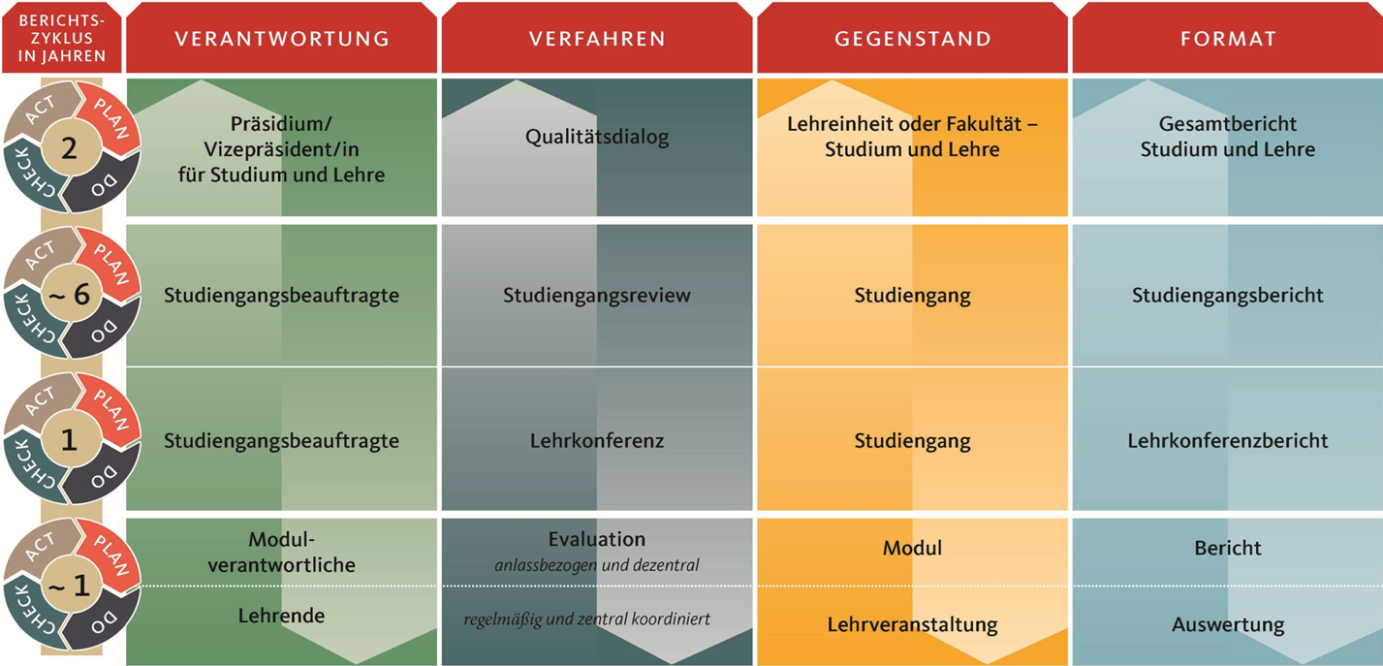 Qualitätssicherungsberichte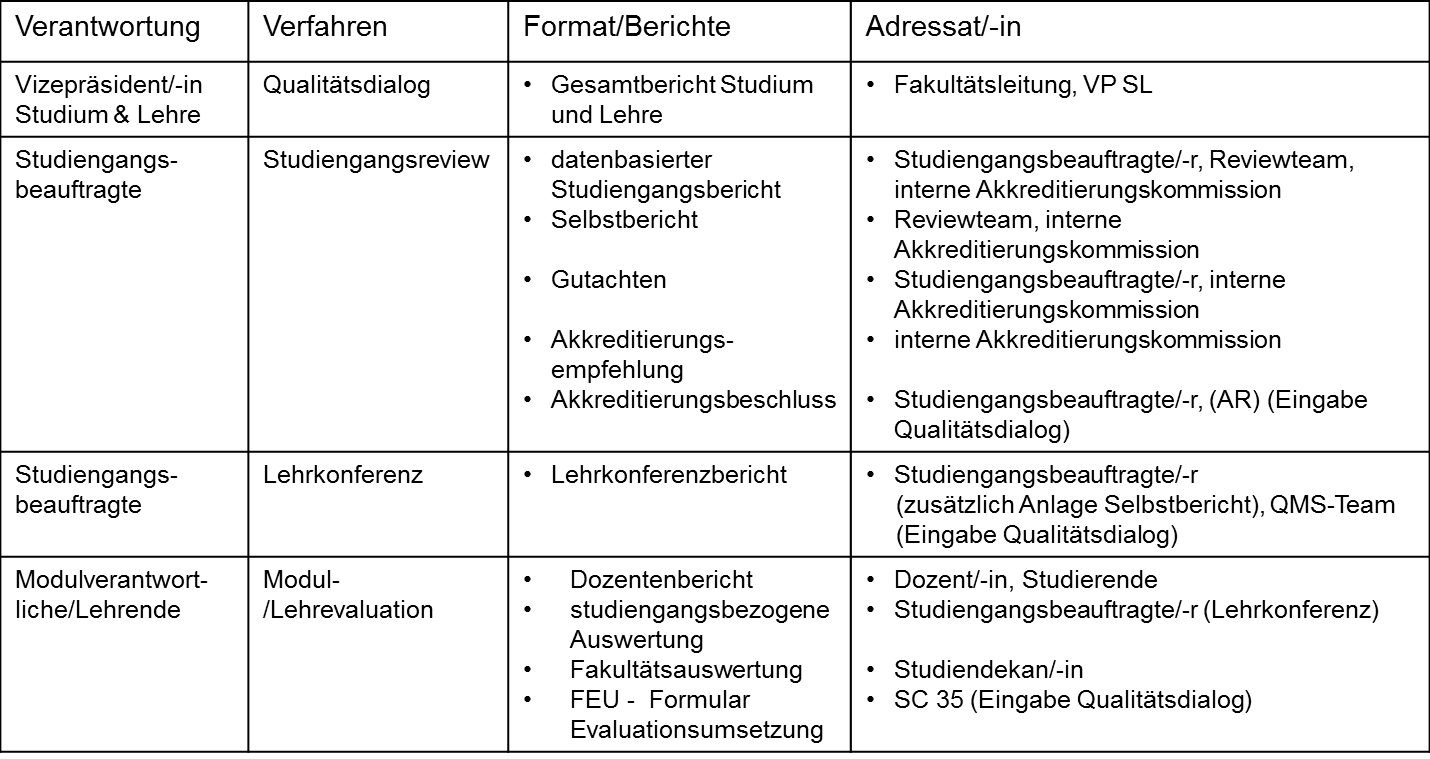 Teil 2 – studentische Perspektive auf das QMSErfahrung mit Lehrveranstaltungsevaluation Veröffentlichung der Auswertungen innerhalb der Fakultät/UniversitätRückmeldung der Ergebnisse durch Dozenten/-innendie Umsetzung dort genannter KritikpunkteBeteiligung an den Lehrkonferenzen Hinweis/Einladung durch Dozenten/-innen bzw. Studiengangsbeauftragte oder Referat Studium & LehreBenennung von Schwachstellen des Studiengangs und Berücksichtigung von Hinweisen zur Verbesserung - auch zur verbesserten inhaltlichen Ausgestaltung des StudiengangsErfahrungen aus ReviewverfahrenGewinnung von Studierenden für zukünftige ReviewverfahrenTeil 3 – studentische Perspektive auf die StudiengangsorganisationFinden alle Lehrveranstaltungen planmäßig statt?Gibt es Engpässe?Stimmt die tatsächlich Arbeitsbelastung mit den ECTS-Punkten überein?Gibt es Bedarf an mehr englischsprachigen Lehrveranstaltungen?Sind die  Mobilitätsmöglichkeiten zufriedenstellend?Sind Sie zufrieden mit der Prüfungsorganisation: Anmeldeverfahren und PrüfungslastFühlen Sie sich in den Prüfungen fair behandelt?Ist der Studiengang insgesamt studierbar?Teil 4 – Erfahrungen mit (Labor-)PraktikumTeilnehmende: VP SLSC3 (MA SC)